1.	Participant2.	Required exhibition space and mandatory fee/s	All amounts indicated below are subject, where applicable, to statutory German and to statutory foreign taxation2.1.	Participation up to and including the 4th time: à EURO 400 / participant2.2.	Participation for the 5th time or more:• not applicable2.3.	Participation of exhibitors, which cannot sign the attached declaration regarding double-funding respectively participation of the public sector (public authorities or public companies): à EURO 1300 / participant3.	Mandatory fee/s• not applicable4.	Exhibition goods (At information stand: product range)	Dimensions	Weight•      	     	     •      	     	     •      	     	     We have noted and acknowledged the General and Special Conditions of Participation. We undertake only to exhibit products which are produced according to No. 8 of the General Conditions for Participations of the Federal Republic of Germany at trade fairs and exhibitions abroad. We have completed and enclosed the registration appendices. We agree to the computer-aided recording, storage, and forwarding of company details to third parties. We declare, that insolvency proceedings have not been filed or opened for our assets or that we have not issued or are obliged to make a statutory declartion in accordance with sec. 802c Civil Code of Civil Procedure (ZPO) or sec. 384 of the German Tax Code (AO) 1977.Enclosures:• Appendix to registration form: Special Conditions of Participation• Appendix to registration form: General Conditions of Participation• Appendix to registration form: Declaration regarding double-funding resepectively participation of the public sector • Appendix to registration form: Alternative address for invoices• Confirmation of assumption of costsInformation centre of the Federal Republic of GermanyZAK Doors & Windows
01. Dec. - 03. Dec. 2022, New Delhi, India Appendix to registration form(Mandatory: please return with the registration form)	ExhibitorDeclaration regarding double-funding respectively participation of the public sector 
(public authorities or public companies)With our registration for the Information centre of the Federal Republic of Germany at the ZAK Doors & Windows
01. Dec. - 03. Dec. 2022, New DelhiI hereby declare/we hereby declare, that I/we do not receive any institutional fundings granted/covered by public resources. I hereby declare/we hereby declare, that I/we do not receive any further public support out of project fundings for the participation at this trade fair/exhibition.I hereby declare/we hereby declare, that my/our company is not a federal, state or municipal authority, is neither a state development institution nor a any other legal entity under public law.I hereby declare/we hereby declare that my/our company is not directly or indirectly majority-owned by a religious community/communities or by a legal entity/entities under public law.Information centre of the Federal Republic of GermanyZAK Doors & Windows
01. Dec. - 03. Dec. 2022, New Delhi, India Alternative address for invoices	Exhibitor	ExhibitionZAK Doors & Windows
01. Dec. - 03. Dec. 2022, New Delhi	Alternative address for invoices1. 	Exhibitor / Aussteller	_________________________________________________________	Place / Date; Ort/ Datum	Stamp/ Legally binding signature; Stempel/ Rechtsverbindliche Unterschrift2.	Debitor / Rechnungsempfänger _________________________________________________________	Place / Date; Ort/ Datum	Stamp/ Legally binding signature; Stempel/ Rechtsverbindliche Unterschrift Information centre of the Federal Republic of Germany ZAK Doors & Windows
01. Dec. - 03. Dec. 2022, New Delhi, India Information centre of the Federal Republic of Germany ZAK Doors & Windows
01. Dec. - 03. Dec. 2022, New Delhi, India Information centre of the Federal Republic of Germany ZAK Doors & Windows
01. Dec. - 03. Dec. 2022, New Delhi, India 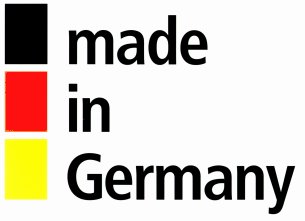 OrganiserIn cooperation withIn cooperation withIn cooperation withNürnbergMesse GmbHMessezentrum90471 NurembergGermanyNürnbergMesse GmbHMessezentrum90471 NurembergGermany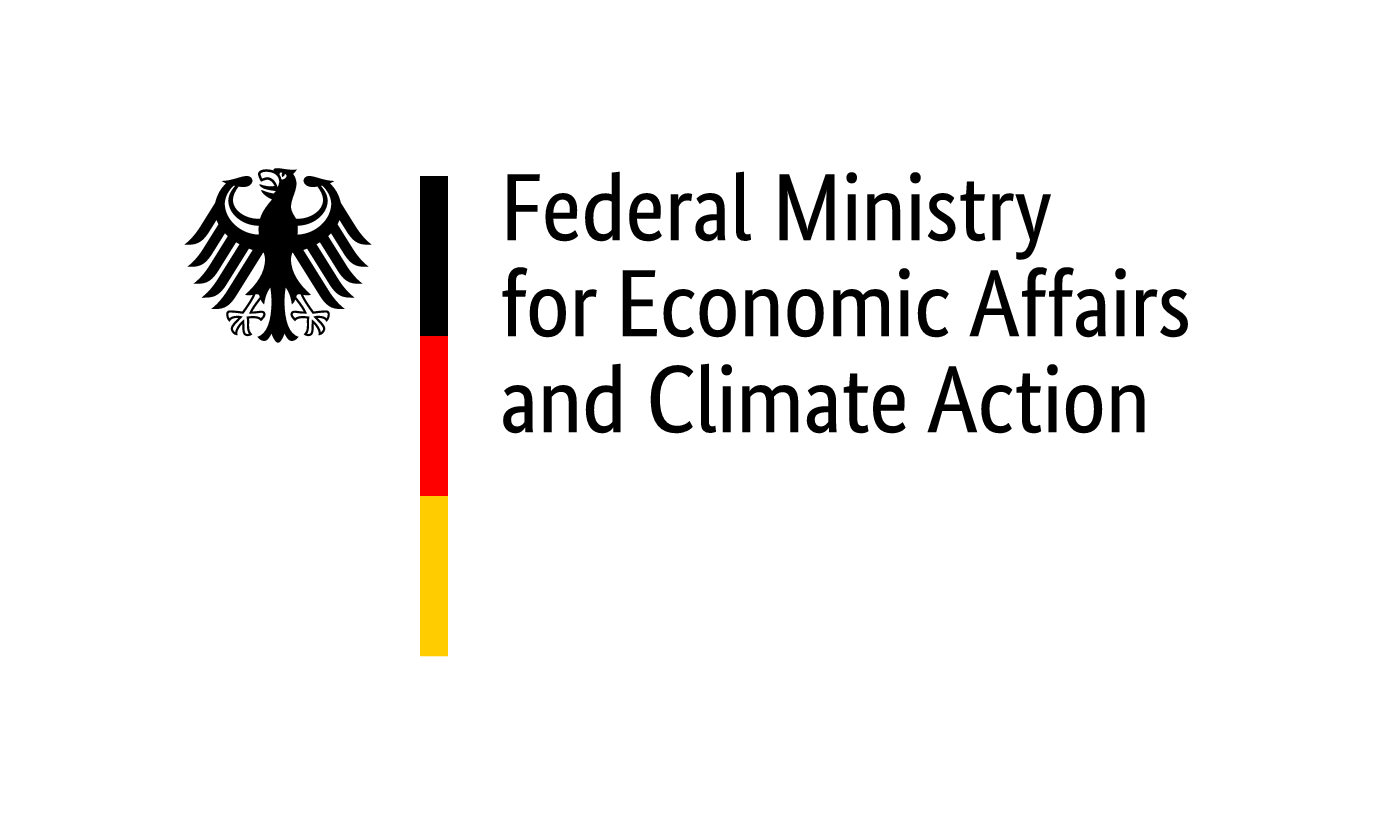 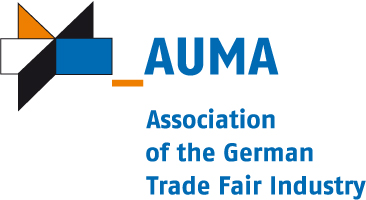 Realisation and exhibition management (implementation company
	within the meaning of the General Conditions of Participation)Realisation and exhibition management (implementation company
	within the meaning of the General Conditions of Participation)Realisation and exhibition management (implementation company
	within the meaning of the General Conditions of Participation)Realisation and exhibition management (implementation company
	within the meaning of the General Conditions of Participation)NürnbergMesse GmbHhttp://www.nuernbergmesse.deNürnbergMesse GmbHhttp://www.nuernbergmesse.deNürnbergMesse GmbHhttp://www.nuernbergmesse.deNürnbergMesse GmbHhttp://www.nuernbergmesse.dePhone: 	+49 911 8606-0Project manager: 
Annika Bernhardtannika.bernhardt@nuernbergmesse.dePhone:	+49 911 8606-8689Fax: 	+49 911 8606-8694Phone: 	+49 911 8606-0Project manager: 
Annika Bernhardtannika.bernhardt@nuernbergmesse.dePhone:	+49 911 8606-8689Fax: 	+49 911 8606-8694Phone: 	+49 911 8606-0Project manager: 
Annika Bernhardtannika.bernhardt@nuernbergmesse.dePhone:	+49 911 8606-8689Fax: 	+49 911 8606-8694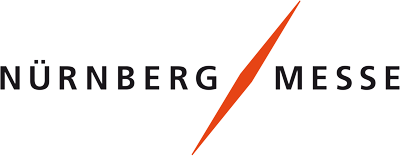 RegistrationClosing date for registrations: 19. August 2022Closing date for registrations: 19. August 2022Closing date for registrations: 19. August 2022Closing date for registrations: 19. August 2022Closing date for registrations: 19. August 2022We hereby register as participants at the above-mentioned participation.We hereby register as participants at the above-mentioned participation.We hereby register as participants at the above-mentioned participation.We hereby register as participants at the above-mentioned participation.We hereby register as participants at the above-mentioned participation.We hereby register as participants at the above-mentioned participation.Company name:Street:Contact partner:Postcode & town:Phone:Federal state:Fax:VAT ID:E-Mail:	Place, dateCompany stamp & legally binding signatureCompany:Street:Managing Director:ZipCode, Town:Commercial Reg.-No.:Federal state:District court:Contact partner:	Place, DateCompany stamp & legally binding signatureCompany:Street:ZipCode, Town:Federal state:Company:Address:ZipCode:Postbox:Name:Postbox ZipCode:Phone:Town:Fax:Country:E-Mail:	Place, DateCompany stamp & legally binding signatureInformation centre of the Federal Republic of GermanyInformationszentrum der Bundesrepublik DeutschlandZAK Doors & Windows
01. Dec. - 03. Dec. 2022, New Delhi, India Information centre of the Federal Republic of GermanyInformationszentrum der Bundesrepublik DeutschlandZAK Doors & Windows
01. Dec. - 03. Dec. 2022, New Delhi, India OrganiserIn cooperation withIn cooperation withIn cooperation withIn cooperation withNürnbergMesse GmbHMessezentrum90471 NurembergGermanyRealisation and exhibition managementRealisation and exhibition managementRealisation and exhibition managementRealisation and exhibition managementRealisation and exhibition managementNürnbergMesse GmbHhttp://www.nuernbergmesse.deNürnbergMesse GmbHhttp://www.nuernbergmesse.deNürnbergMesse GmbHhttp://www.nuernbergmesse.deNürnbergMesse GmbHhttp://www.nuernbergmesse.deNürnbergMesse GmbHhttp://www.nuernbergmesse.dePhone: 	+49 911 8606-0Project manager: 
Annika Bernhardtannika.bernhardt@nuernbergmesse.dePhone:	+49 911 8606-8689Fax: 	+49 911 8606-8694Phone: 	+49 911 8606-0Project manager: 
Annika Bernhardtannika.bernhardt@nuernbergmesse.dePhone:	+49 911 8606-8689Fax: 	+49 911 8606-8694Phone: 	+49 911 8606-0Project manager: 
Annika Bernhardtannika.bernhardt@nuernbergmesse.dePhone:	+49 911 8606-8689Fax: 	+49 911 8606-8694Confirmation of assumption of costs regarding the above mentioned Information centreKostenübernahmeerklärung zum oben genannten InformationszentrumConfirmation of assumption of costs regarding the above mentioned Information centreKostenübernahmeerklärung zum oben genannten InformationszentrumConfirmation of assumption of costs regarding the above mentioned Information centreKostenübernahmeerklärung zum oben genannten InformationszentrumConfirmation of assumption of costs regarding the above mentioned Information centreKostenübernahmeerklärung zum oben genannten InformationszentrumConfirmation of assumption of costs regarding the above mentioned Information centreKostenübernahmeerklärung zum oben genannten InformationszentrumConfirmation of assumption of costs regarding the above mentioned Information centreKostenübernahmeerklärung zum oben genannten InformationszentrumCompany/Firma:Street/Straße:ZipCode, Town/PLZ, Ort:ID No./Ident-Nr.:Federal State/Bundesland:Order No./Auftrags-Nr.:We request you to enforce your claims resulting from our applications for the above event and from our participation in the said event against the debitor stated under 2, who is jointly and severally liable. We are aware that we will be released from our obligation to pay only upon complete settlement of your claims.Wir bitten, Ihre Forderungen, die aus unserer Anmeldung zur obigen Veranstaltung und unserer Teilnahme an dieser entstehen, gegenüber dem unter Ziff. 2 aufgeführten, gesamtschuldnerisch haftenden Rechnungsempfänger geltend zu machen. Uns ist bekannt, dass wir erst nach vollständigem Ausgleich der Ihnen entstehenden Forderungen von unserer Verpflichtung zur Zahlung frei werden.Company/Firma:Address/Straße:ZipCode/PLZ/:Postbox/Postfach:Person in charge/zustädnig:Postbox ZipCode/PPZ:Phone/Telefon:Town/Ort:Fax/Fax:Country/Land:E-Mail/E-Mail:I/We hereby declare that I/we by way of collateral promise assume joint and several liability for all claims which arise in favour of the creditor resulting from the participation or a possible cancellation of participation of the company stated under 1 in the above event.Ich/wir erkläre(n) hiermit, dass ich/wir im Wege des Schuldbeitritts die gesamtschuldnerische Haftung für alle Forderungen übernehme(n), die dem Gläubiger aus der Teilnahme oder einer eventuellen Absage der Teilnahme des unter Ziff. 1 genannten Ausstellers an der obigen Veranstaltung entstehen.